POSITION DESCRIPTION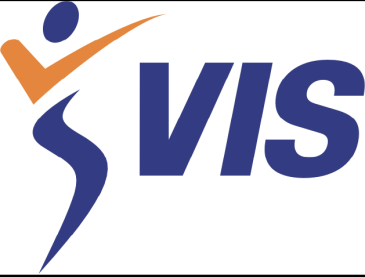 * See ‘Job Description – Core Competencies’ table for description of individual competenciesVIS PERFORMANCE LIFESTYLE ADVISERJOB DESCRIPTION – CORE COMPETENCIESReview Date:       August 2019Prepared by:     Leesa GallardPosition Title:Combat Sport (AIS) Athlete Wellbeing & Engagement Lead & VIS Performance Lifestyle AdviserIncumbent:VacantProgram/Dept:Performance Services TeamReports to:Performance Lifestyle ManagerFunctional BudgetNADirect Reports:NALocation/s:VIS (Lakeside Stadium, 33 Aughtie Drive, Albert Park, Melbourne) and venues as requiredVIS (Lakeside Stadium, 33 Aughtie Drive, Albert Park, Melbourne) and venues as requiredVIS (Lakeside Stadium, 33 Aughtie Drive, Albert Park, Melbourne) and venues as requiredEmployment Status:Full Time Position Full Time Position Full Time Position Primary Purpose of PositionThe Combat Sport (AIS) Athlete Wellbeing & Engagement Lead & VIS Performance Lifestyle Adviser will:Be the National Lead for AW&E for all Combat sport athletes both within the National Centre’s of Excellence (or key hubs) of Victoria and Canberra and also service individual athletes throughout Australia for 3.0 days per week Uphold the Motto of “Success in Sport and Life” by delivering Performance Lifestyle (PL) and Athlete Wellbeing & Engagement (AW&E) services to VIS and Combat sport athletes and staff as part of an inter-disciplinary team approach within sports’ high performance pathwaysDeliver strategies to ensure that VIS and Combat sport athletes are making lifestyle decisions that enhance their performance capabilities and successfully navigate the critical transition points that exist throughout their sporting career and beyondProvide the highest level of career, education and lifestyle management and transition advice to VIS and Combat sport athletes to improve and enhance their “on and off” field performance and wellbeing Project design and implementation to deliver VIS PL workshops and programs aligned to the VIS PL vision for athlete development to enhance performance capabilities and capacity to manage transitions. Responsibilities and MeasuresResponsibilities and MeasuresTaskMeasures and OutcomesManage and deliver Performance Lifestyle and AW&E services on a case by case management basis including; career counselling, educational advice, personal development, conduct & professionalism counselling, ‘family & friends’ programs, business and community referrals, delivery of training courses, transition services, referrals to in-house Sport and Clinical Psychologist or Mental Health Referral NetworkAssessment by Performance Lifestyle Manager, the Combat Sport Manager and feedback from athletes, coaches/program managersWork with Combat Sport and AIS AW&E to develop the Combat Sport AW&E framework. Identify the AW&E needs of combat sport athletes at their respective stages on the performance pathwayAW&E framework for Combat Sport linked to the Combat Sport performance pathway and communicated to the Combat Sport community Engage and collaborate with the appropriate VIS coaches/program/performance managers to work on identifying the performance gaps to then negotiate and deploy the necessary PL plans for both the program and the individuals within itAgreed support and services are provided to programs and athletes according to established benchmarksIndividual Athlete Assessments completed and Action Plans in place for nominated athletesCollaborate with the Combat Sport Manager and Combat sport Program Coaches in identifying performance gaps to then negotiate and deploy the necessary AW&E plans for both the program and individual within itVIS and Combat sport HP programs are committed to always consider athlete wellbeing when making strategic and operational decisionsUndertake interstate and regional travel to meet with relevant Combat sport athletes and coaches in the DTE to ensure AW&E delivery is appropriate and meets the needs of the individual athleteRegional and interstate travel, as agreed, is carried out alongside planned deliverables   Develop positive working relationships with athlete stakeholders including families, coaches, NSOs, service providers, administrators, educators, employers, businesses along with external consultanciesPositive feedback from athletes, families, Head & Assistant Coaches, NSO representatives, stakeholders and partnersImplement and review policies and procedures that are aligned to the NSO AW&E Framework to support the holistic development, safety and protection of VIS and NSO athletesPolicies are updated as per assigned timelines with communication and education strategies in place to ensure that there is a heightened awareness across assigned programs and athletesDesign, facilitate, coordinate and deliver PL & AW&E workshops to address the contemporary issues faced by high performance athletesPositive evaluations from athletes attending sessions and feedback from stakeholdersEnsure accurate and timely input of data into the Athlete Management System (AMS)Quality of data placed on the AMS database resulting in the ability to report on Performance Lifestyle activities promptly and accuratelyEstablish and implement a personal and professional development plan in conjunction with the Performance Lifestyle Manager and the Combat Sport ManagerComprehensive PD plan developed and implemented Adhere to the Career Industry Council of Australia Code of EthicsCode of Ethics honoured at all times and Qualifications are maintainedParticipate in project work as requiredProjects completed to a high standardOther duties as directedTasks completed. General Performance IndicatorsGeneral Performance IndicatorsThe successful delivery of  PL and AW&E  services as they relate to VIS and Combat Centre Programs measured by the ability to set a clear direction, achieving defined outcomes, motivate others resulting in a performance impact in athletesThe successful delivery of  PL and AW&E  services as they relate to VIS and Combat Centre Programs measured by the ability to set a clear direction, achieving defined outcomes, motivate others resulting in a performance impact in athletesThe ability to build connections with metropolitan and rural employers and businesses to provide dual career opportunities for VIS and Combat sport athletesThe ability to build connections with metropolitan and rural employers and businesses to provide dual career opportunities for VIS and Combat sport athletesAbility to work within a team environment and to relate harmoniously with athletes, coaches and staffAbility to work within a team environment and to relate harmoniously with athletes, coaches and staffTimely response to requests and deadlines in all aspects of work including various reports and database entryTimely response to requests and deadlines in all aspects of work including various reports and database entryFeedback from athletes and coaches regarding the effectiveness of work completed within the VIS Performance Lifestyle and Combat sport AW&E ProgramFeedback from athletes and coaches regarding the effectiveness of work completed within the VIS Performance Lifestyle and Combat sport AW&E ProgramEffective relationships established with athlete stakeholders within sporting, educational, business and community networksEffective relationships established with athlete stakeholders within sporting, educational, business and community networks		Relationships		RelationshipsWithPurposeAIS AW&E Deputy Director and AIS AW&E staffPlan, design and deliver AW&E programs as part of the AW&E National network. AIS Combat Sports Manager, and AIS Combat Centre Performance Support ConsultantPlan, design and deliver AW&E program to identified Combat sport athletesVIS PL Manager & VIS PL AdvisersDay-to day program delivery and accountabilityRelevant Sport Coaches and management staffLiaison regarding the specific requirements of each sporting programA range of educational/career/employment stakeholdersNegotiation of educational and career pathways for athletesCore Competencies* & Personal QualitiesCore Competencies* & Personal QualitiesCore Competencies* & Personal QualitiesCore Competencies* & Personal QualitiesCore Competencies* & Personal QualitiesEssentialEssentialEssentialEssentialEssentialCompetenciesCompetenciesCompetenciesQualitiesQualitiesCommunicationJob Skill/KnowledgeAthlete WelfarePassion to provide quality servicesPassion to provide quality servicesTeamworkAttention to DetailNegotiation SkillsPersonal integrityPersonal integrityTime ManagementCollaborationFlexibilityConfidentialityConfidentialityDecision MakingEthicsMature approachMature approachDesirableDesirableDesirableDesirableDesirableCompetencies Competencies Competencies Competencies QualitiesInnovationInitiativePersonal commitment to excellenceQualificationsEssentialRelevant tertiary qualifications (Education, Career Counselling, Counselling, Social Welfare, Psychology, Human Resources etc.)   Current Driver’s LicenceCurrent Victorian Working with Children Check (must be in place before employment commences)Current Safeguarding Children Certification DesirableCertificate IV in Workplace Assessment and TrainingMental Health First AidExperience and SkillsEssentialA minimum of five years’ work experience in a related field Knowledge of school, tertiary, TAFE and other education providers in AustraliaHigh level communication, planning and organisational skillsAwareness of the contemporary issues relating to athletes within high performance sportAbility to build rapport and empathy with athletes and coachesAbility to develop and maintain relationships with wide range of stakeholdersDemonstrated ability to design and implement projects - develop, facilitate and present workshops IT competency including sound knowledge of Microsoft Office suite of programs DesirableExperience in educational and career guidance, personal and career developmentSolution focused and a creative problem solver Positive and optimistic approachNoCompetenceDescription1CommunicationExtremely efficient in the clear expression of both written and verbal communication; always able to structure ideas in an articulate manner and adapt the message to the audience; ensures that the message is understood2Job Skill/ KnowledgeAlways displays a complete and extremely high level of knowledge and skills specific to all areas of responsibility and tasks of their position3Athlete WelfareDemonstrates a sincere commitment to meeting relevant athlete needs; intrinsic desire to help others; ensures problems are solved as soon as possible4TeamworkDisplays a willingness to work with others towards a common goal; highly motivated to achieve the objectives of the team; builds team spirit and motivates the team5Attention to DetailCan always be relied upon to produce completely accurate data and documentation; attention to detail is never compromised6Negotiation skillsAble to say ‘no’ where appropriate and build win-win situations through discussion and negotiation; demonstrates strong ability to collect and analyse information and negotiate effectively7Time ManagementExtremely good at prioritising time and resources in maximising effectiveness; constantly looking for indications that resources and time are not being used to best advantage; deadlines are always met8CollaborationHas a complete understanding of their role within their own and associated organisations; effectively collaborates within and outside the organisation to achieve common goals9FlexibilityComplete understanding of how to manage change and help others through the transition; adapts personal style to the individual and the demands of the situation10Decision MakingDisplays an ability to evaluate relevant information, compare options and select the appropriate alternative; looks beyond the obvious and superficial to analyse all possible risks and outcomes11EthicsAlways treats superiors, athletes and colleagues with honesty, respect and fairness; makes decisions within an ethical context; always protects values, confidentiality and organisational information where appropriate12InnovationContinually employs originality and inventiveness to generate new ideas, alternatives, processes and solutions; always challenges the status quo13InitiativeEnthusiastic and energetic self-starter; seeks greater responsibilities; originates actions rather than responding to events